   Smer: Medicinska sestra – Vaspitač   IV godina   Udžbenik:  Medicinka biohemija za 4.razred medicinske, veterinarske i srednje škole u delatnosti    ličnih usluga; autor: Vidosava ĐurđićVarenje i apsorpcija proteinaInsulinTrigliceridi (Trigliceroli)Varenje i apsorpcija ugljenih hidrataGlikogenVitamin DPuferiKatabolizam masnih kiselinaAminokiselineEnzimi i klasifikacija enzimaHidratacija i dehidratacija ćelijaGlikozilovanje proteina kod dijabetičaraVitamin CGlikoliza – razgradnja glukozeKatabolizam aminokiselinaAlkalozaDiabetes mellitusVarenje i apsorpcija lipidaHiperbilirubinemijaAcidoza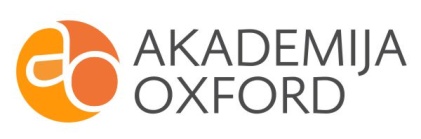 